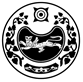 Об аннулировании регистрации Збадыка Дениса Павловичакандидата в депутаты Совета депутатов Усть-Абаканского района Республики Хакасия шестого созыва, выдвинутого Региональным отделением Политической партии СПРАВЕДЛИВАЯ РОССИЯ в Республике Хакасия по четырехмандатному избирательному округу № 3В соответствии с пунктом 2 статьи 76  Федерального закона «Об основных гарантиях избирательных прав и права на участие в референдуме граждан Российской Федерации», территориальная избирательная комиссия Усть-Абаканского района постановляет:  	1. Аннулировать регистрацию кандидата в депутаты Совета депутатов Усть-Абаканского района Республики Хакасия шестого созыва, выдвинутого Региональным отделением Политической партии СПРАВЕДЛИВАЯ РОССИЯ в Республике Хакасия по четырехмандатному избирательному округу № 3 Збадыка Дениса Павловича, в связи со смертью.2. Направить настоящее постановление для опубликования в газете «Усть-Абаканские известия».________________________________________________________________________________________________________________________________________________________________С ПОЛНОМОЧИЯМИ ОКРУЖНОЙ ИЗБИРАТЕЛЬНОЙ КОМИССИИЧЕТЫРЕХМАНДАТНОГО ИЗБИРАТЕЛЬНОГО ОКРУГА № 3ПО ДОПОЛНИТЕЛЬНЫМ ВЫБОРАМ ДЕПУТАТОВ СОВЕТА ДЕПУТАТОВ УСТЬ-АБАКАНСКОГО РАЙОНА РЕСПУБЛИКИ ХАКАСИЯ ШЕСТОГО СОЗЫВА 8 СЕНТЯБРЯ 2019 ГОДА  С ПОЛНОМОЧИЯМИ ОКРУЖНОЙ ИЗБИРАТЕЛЬНОЙ КОМИССИИЧЕТЫРЕХМАНДАТНОГО ИЗБИРАТЕЛЬНОГО ОКРУГА № 3ПО ДОПОЛНИТЕЛЬНЫМ ВЫБОРАМ ДЕПУТАТОВ СОВЕТА ДЕПУТАТОВ УСТЬ-АБАКАНСКОГО РАЙОНА РЕСПУБЛИКИ ХАКАСИЯ ШЕСТОГО СОЗЫВА 8 СЕНТЯБРЯ 2019 ГОДА  Председатель комиссии  Е.И. МатейкоСекретарь комиссии                                              Л.Г. Бобылева